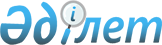 Еуразиялық экономикалық комиссия Алқасының кейбір шешімдеріне өзгерістер енгізу туралыЕуразиялық экономикалық комиссия Алқасының 2018 жылғы 31 шілдедегі № 124 шешімі
      Еуразиялық экономикалық одақтың Кеден кодексінің 11-бабына сәйкес алдын ала ақпаратты ұйымдастыру бөлігінде Еуразиялық экономикалық одаққа мүше мемлекеттердің  кеден органдары ақпараттық жүйелерін пысықтау қажеттігіне байланысты Еуразиялық экономикалық комиссия Алқасы шешті:
      1. Еуразиялық экономикалық комиссия Алқасының 2018 жылғы 10 сәуірдегі №51 шешімінің 2-тармағы және Еуразиялық экономикалық комиссия Алқасының 2018 жылғы 10 сәуірдегі №52 шешімінің 2-тармағы мынадай редакцияда жазылсын:
      "2. Осы Шешім 2019 жылғы 1 шілдеден бастап күшіне енеді.".
      2. Еуразиялық экономикалық комиссия Алқасының 2018 жылғы 17 сәуірдегі №56 шешімінің 3-тармағы, Еуразиялық экономикалық комиссия Алқасының 2018 жылғы 17 сәуірдегі №57 шешімінің 3-тармағы және Еуразиялық экономикалық комиссия Алқасының 2018 жылғы 24 сәуірдегі №62 шешімінің 3-тармағы мынадай редакцияда жазылсын:
      "3. Осы Шешім 2019 жылғы 1 шілдеден бастап күшіне енеді.".
      3. Осы Шешім ресми жарияланған күнінен бастап күнтізбелік 30 күн өткен соң күшіне енеді.
					© 2012. Қазақстан Республикасы Әділет министрлігінің «Қазақстан Республикасының Заңнама және құқықтық ақпарат институты» ШЖҚ РМК
				
      Еуразиялық экономикалық комиссияАлқасы Төрағасыныңміндетін уақытша атқарушы

К. Минасян
